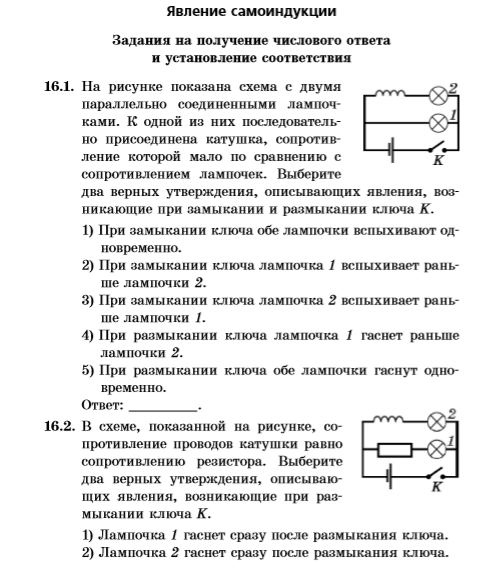 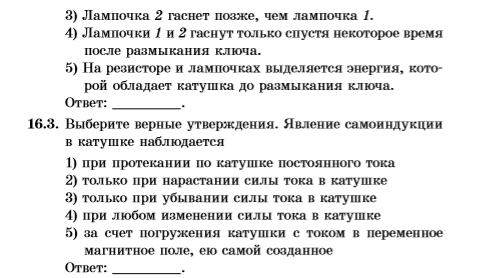 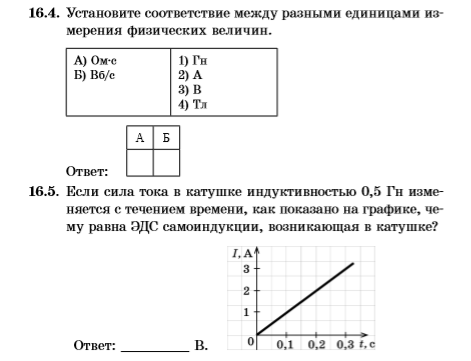 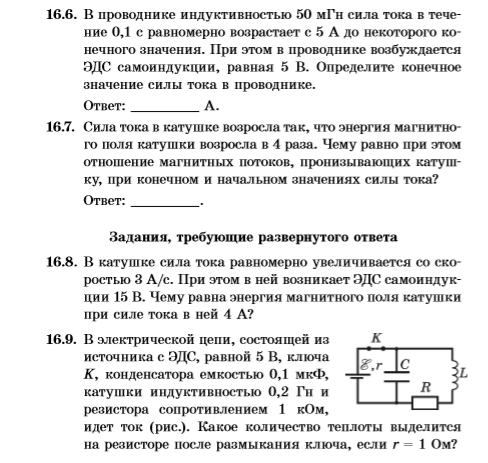 ОТВЕТЫ И РЕШЕНИЯ: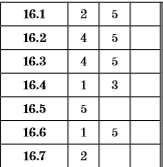 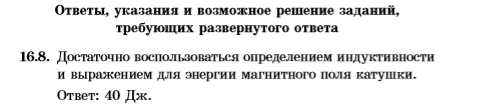 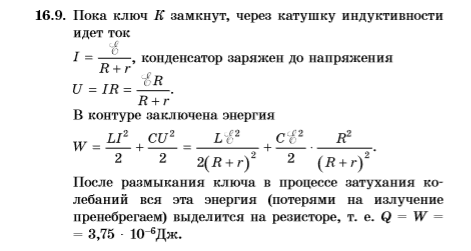 